Smaller Authority Name:  WHITEHAVEN TOWN COUNCILNOTICE OF CONCLUSION OF ANNUAL AUDIT ACCOUNTS FOR THE YEAR ENDED 31 MARCH 2023Accounts and Audit Regulations 2015	The audit of accounts for (Smaller Authority Name) WHITEHAVEN TOWN COUNCIL for the year ended 31 March 2023 has been completed and the accounts have been published.The Annual Return is available for inspection by any local government elector in the area of (Smaller Authority Name) WHITEHAVEN TOWN COUNCILon application to	(Name of Clerk) MARLENE JEWELL(Address of Clerk)148 QUEEN STREET WHITEHAVEN CUMBRIACA28 7AW(Telephone/email, and hours and arrangements to view)Telephone: 01946 67366 Email: clerk@whitehaventowncouncil.co.uk Monday to Friday 9:00am to 12:00pmCopies will be provided to any person on payment of £1.00 for each copy of the Annual ReturnAnnouncement made by Marlene JewellDate of Announcement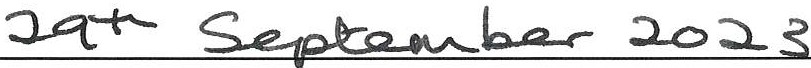 